проект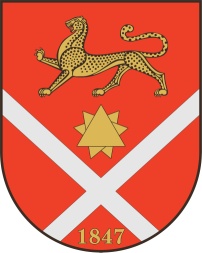 Республика Северная Осетия – АланияроектПравобережный районБесланское городское поселениеСобрание Представителей Бесланского городского поселенияРешение № __от «___»  ______  2022 г.                                   	                                   г. БесланВ соответствии с Законом Российской Федерации от 19 апреля 1991 года N 1032-1 "О занятости населения в Российской Федерации", Федеральным законом от 15 декабря 2001 года N 166-ФЗ "О государственном пенсионном обеспечении в Российской Федерации", Федеральным законом от 28 декабря 2013 года N 400-ФЗ "О страховых пенсиях", Законом Республики Северная Осетия-Алания от 7 ноября 2008 года N 48-РЗ "О Реестре муниципальных должностей и Реестре должностей муниципальной службы в Республике Северная Осетия-Алания", Законом Республики Северная Осетия-Алания от 5 мая 2010 года N 22-РЗ "О некоторых социальных гарантиях лицам, замещавшим муниципальные должности и должности муниципальной службы в Республике Северная Осетия-Алания", Собрание представителей Бесланского городского поселения:   РЕШАЕТ: Утвердить Положение об установлении, выплате и перерасчете размера ежемесячной доплаты к пенсии лицам, замещавшим муниципальные должности и должности муниципальной службы в органах местного самоуправления Бесланского городского поселения (прилагается).  Опубликовать настоящее решение в газете «Вестник Беслана» и разместить на сайте www.beslan.ru.Глава муниципального образованияБесланского городского поселения                                               В.Б. ТатаровПриложение к решению Собрания представителей Бесланского городского поселения «____» _______ 20___ г. № ___Положениеоб установлении, выплате и перерасчете размера ежемесячной доплаты к пенсии лицам, замещавшим муниципальные должности и должности муниципальной службы в органах местного самоуправления Бесланского городского поселенияНастоящее Положение определяет порядок установления, выплаты и перерасчета ежемесячной доплаты к пенсии лицам, замещавшим муниципальные должности и должности муниципальной службы в органах местного самоуправления Бесланского городского поселения (далее именуется ежемесячная доплата к пенсии).1. Лица, замещавшие муниципальные должности в органах местного самоуправления Бесланского городского поселения, предусмотренные Законом Республики Северная Осетия-Алания от 7 ноября 2008 года N 48-РЗ "О Реестре муниципальных должностей и Реестре должностей муниципальной службы в Республике Северная Осетия-Алания", на постоянной основе не менее пяти лет и получавшие денежное вознаграждение за счет средств бюджета Бесланского городского поселения, освобожденные от должности в связи с прекращением полномочий (в том числе и досрочно), за исключением случаев прекращения полномочий, связанных с виновными действиями, имеют право на ежемесячную доплату к пенсии, назначенной в соответствии с Федеральными законами "О страховых пенсиях" и "О государственном пенсионном обеспечении в Российской Федерации" либо досрочно оформленной в соответствии с Законом Российской Федерации "О занятости населения в Российской Федерации". При установлении ежемесячной доплаты к пенсии периоды замещения муниципальных должностей в органах местного самоуправления Бесланского городского поселения суммируются. 2. Ежемесячная доплата к пенсии лицам, указанным в пункте 1 настоящего Положения, устанавливается в таком размере, чтобы сумма государственной пенсии и доплаты к ней составляла: при замещении муниципальной должности в органах местного самоуправления Бесланского городского поселения от пяти до десяти лет - 55 процентов, десять лет и более - 75 процентов соответствующего денежного вознаграждения по муниципальной должности в органах местного самоуправления Бесланского городского поселения с учетом ежемесячного денежного поощрения и иных выплат, предусмотренных действующим законодательством по соответствующей должности.  Месячное денежное вознаграждение указанных лиц для исчисления размера доплаты к пенсии определяется (по выбору этих лиц) по муниципальной должности в органах местного самоуправления Бесланского городского поселения, замещавшейся на день достижения ими возраста, дающего право на страховую пенсию по старости, предусмотренную Федеральным законом "О страховых пенсиях" (дававшего право на трудовую пенсию по старости в соответствии с Федеральным законом "О трудовых пенсиях в Российской Федерации"), либо по последней муниципальной должности в органах местного самоуправления Бесланского городского поселения, полномочия по которой были прекращены (в том числе досрочно).   3. Лица, замещавшие должности муниципальной службы в органах местного самоуправления Бесланского городского поселения, при наличии стажа муниципальной службы не менее стажа, продолжительность которого для назначения пенсии за выслугу лет в соответствующем году определяется согласно приложению к Закону Республики Северная Осетия-Алания от 5 мая 2010 года N 22-РЗ "О некоторых социальных гарантиях лицам, замещавшим муниципальные должности и должности муниципальной службы в Республике Северная Осетия-Алания", имеют право на ежемесячную доплату к пенсии, назначенной в соответствии с Федеральными законами "О страховых пенсиях" и "О государственном пенсионном обеспечении в Российской Федерации" либо досрочно оформленной в соответствии с Законом Российской Федерации "О занятости населения в Российской Федерации" при увольнении с муниципальной службы в органах местного самоуправления Бесланского городского поселения в случае, предусмотренном пунктами 4 и 5 настоящего Положения.  4. Лица, замещавшие должности муниципальной службы в органах местного самоуправления Бесланского городского поселения, предусмотренные Законом Республики Северная Осетия-Алания от 07.11.2008 N 48-РЗ "О Реестре муниципальных должностей и Реестре должностей муниципальной службы в Республике Северная Осетия-Алания", имеют право на ежемесячную доплату к пенсии, если на момент освобождения от должности они имели право на страховую пенсию по старости (инвалидности) и непосредственно перед увольнением замещали должности муниципальной службы не менее 12 полных месяцев, при увольнении с муниципальной службы в органах местного самоуправления Бесланского городского поселения по одному из следующих оснований: 1) соглашение сторон трудового договора;2) истечение срока действия срочного трудового договора;3) расторжение трудового договора по инициативе муниципального служащего;4) отказ муниципального служащего от предложенной для замещения иной должности муниципальной службы в связи с изменением существенных условий трудового договора;5) несоответствие муниципального служащего замещаемой должности муниципальной службы вследствие недостаточной квалификации, подтвержденной результатами аттестации;6) достижение муниципальным служащим предельного возраста пребывания на муниципальной службе;7) отказ муниципального служащего от перевода на иную должность муниципальной службы по состоянию здоровья в соответствии с медицинским заключением либо отсутствие такой должности в органах местного самоуправления Бесланского городского поселения;8) восстановление на службе муниципального служащего, ранее замещавшего эту должность муниципальной службы, по решению суда; 9) наступление чрезвычайных обстоятельств, препятствующих продолжению отношений, связанных с муниципальной службой (военных действий, катастрофы, стихийного бедствия, крупной аварии, эпидемии и других чрезвычайных обстоятельств), если данное обстоятельство признано чрезвычайным решением органа государственной власти Республики Северная Осетия-Алания;10) признание муниципального служащего полностью нетрудоспособным в соответствии с медицинским заключением;11) признание муниципального служащего недееспособным или ограниченно дееспособным решением суда, вступившим в законную силу.5. Лица, замещавшие должности муниципальной службы в органах местного самоуправления Бесланского городского поселения, имеют право на ежемесячную доплату к пенсии, если непосредственно перед увольнением они замещали должности муниципальной службы менее 12 полных месяцев, при увольнении с муниципальной службы в органах местного самоуправления Бесланского городского поселения по одному из следующих оснований:  1) ликвидация органа местного самоуправления Бесланского городского поселения; 2) сокращение должностей муниципальной службы в органах местного самоуправления Бесланского городского поселения.   6. Ежемесячная доплата к пенсии лицам, указанным в пункте 3 настоящего Положения, при наличии стажа муниципальной службы не менее стажа, продолжительность которого для назначения пенсии за выслугу лет в соответствующем году определяется согласно приложению к Закону Республики Северная Осетия-Алания от 5 мая 2010 года N 22-РЗ "О некоторых социальных гарантиях лицам, замещавшим муниципальные должности и должности муниципальной службы в Республике Северная Осетия-Алания", устанавливается в таком размере, чтобы сумма государственной пенсии и доплаты к ней составляла 45 процентов среднемесячного денежного содержания муниципального служащего в органах местного самоуправления Бесланского городского поселения, установленного руководителем соответствующего органа местного самоуправления Бесланского городского поселения в соответствии с решением Собрания представителей Бесланского городского поселения. Размер доплаты увеличивается на 3 процента среднемесячного денежного содержания муниципального служащего за каждый полный год стажа муниципальной службы в органах местного самоуправления Бесланского городского поселения сверх указанного стажа. При этом сумма страховой пенсии по старости (инвалидности) и ежемесячной доплаты к ней не может превышать 75 процентов среднемесячного денежного содержания муниципального служащего.   Последующие увеличения (индексация) размера страховой пенсии по старости (инвалидности) не влекут изменения размера ежемесячной доплаты к пенсии, определенного в установленном порядке. Размер доплаты к пенсии лицам, замещавшим должности муниципальной службы в органах местного самоуправления Бесланского городского поселения, исчисляется по выбору обратившихся за установлением такой доплаты исходя из их среднемесячного денежного содержания за последние 12 полных месяцев муниципальной службы в органах местного самоуправления Бесланского городского поселения, предшествовавших дню ее прекращения либо дню достижения ими возраста, дающего право на страховую пенсию по старости. Размер доплаты к пенсии при увольнении с муниципальной службы в органах местного самоуправления Бесланского городского поселения в случаях, предусмотренных пунктами 4 и 5 настоящего Положения, исчисляется исходя из среднемесячного денежного содержания, определяемого путем деления общей суммы денежного содержания, полученной за фактически отработанные полные месяцы муниципальной службы в органах местного самоуправления Бесланского городского поселения, на число этих месяцев. Из расчетного периода исключается время, когда муниципальный служащий не работал в связи с временной нетрудоспособностью или в соответствии с законодательством Российской Федерации освобождался от исполнения должностных обязанностей с сохранением среднего заработка. В этом случае суммы полученного пособия по временной нетрудоспособности и выплаченного среднего заработка не включаются в денежное содержание, исходя из которого исчисляется размер ежемесячной доплаты к пенсии. При этом среднемесячное денежное содержание определяется путем деления суммы полученного в расчетном периоде денежного содержания на фактически проработанные в этом периоде дни и умножается на 21 (среднемесячное число рабочих дней в году).Лицам, уволенным с муниципальной службы в связи с ликвидацией органов местного самоуправления Бесланского городского поселения, а также сокращением численности или штата муниципальных служащих в органах местного самоуправления Бесланского городского поселения, их аппаратов, иных муниципальных органов, образуемых в соответствии с действующим законодательством и уставом Бесланского городского поселения (далее именуются муниципальные органы), а также лицам, уволенным с муниципальной службы до истечения 12 полных месяцев со дня введения муниципальной службы в органах местного самоуправления Бесланского городского поселения по основаниям, указанным в настоящем абзаце, при наличии стажа муниципальной службы не менее 15 лет, размер среднемесячного денежного содержания исчисляется путем деления общей суммы денежного содержания за фактически проработанные полные месяцы муниципальной службы на число этих месяцев.    По заявлению муниципального служащего из числа полных месяцев, за которые определяется среднемесячное денежное содержание, могут исключаться месяцы, когда муниципальный служащий находился в отпуске без сохранения денежного содержания. При этом исключенные месяцы должны заменяться другими, непосредственно предшествующими избранному периоду.7. Среднемесячное денежное содержание, исходя из которого исчисляется доплата к пенсии, состоит из:должностного оклада муниципального служащего в соответствии с замещаемой им должностью муниципальной службы,месячного оклада муниципального служащего в соответствии с присвоенным ему классным чином муниципальной службы,ежемесячной надбавки к должностному окладу за выслугу лет на муниципальной службе,ежемесячной надбавки к должностному окладу за особые условия муниципальной службы,ежемесячной процентной надбавки к должностному окладу за работу со сведениями, составляющими государственную тайну,премии за выполнение особо важных и сложных заданий - в размере не более трех окладов месячного денежного содержания муниципального служащего,единовременной выплаты при предоставлении ежегодного оплачиваемого отпуска и материальной помощи.8. Минимальный размер ежемесячной доплаты к пенсии устанавливается в соответствии с частью 2 статьи 7 Закона Республики Северная Осетия-Алания от 5 мая 2010 г. N 22-РЗ "О некоторых социальных гарантиях лицам, замещавшим муниципальные должности и должности муниципальной службы в Республике Северная Осетия-Алания". 9. В случае если лицам, замещавшим муниципальные должности и должности муниципальной службы в органах местного самоуправления Бесланского городского поселения, назначены две пенсии, при определении размера доплаты к пенсии учитывается сумма двух этих пенсий.  10. Лицам, замещавшим муниципальные должности и должности муниципальной службы в органах местного самоуправления Бесланского городского поселения, которым назначены пенсия за выслугу лет или ежемесячное пожизненное содержание или установлено дополнительное ежемесячное пожизненное материальное обеспечение, либо в соответствии с законодательством Республики Северная Осетия-Алания, субъектов Российской Федерации назначена ежемесячная доплата к пенсии, по их выбору в соответствии с настоящим Положением устанавливается ежемесячная доплата к пенсии. Ежемесячная доплата к пенсии прекращается в случае выезда за пределы Российской Федерации.11. Стаж муниципальной службы, дающий право на установление доплаты к пенсии, определяется в соответствии с Законом Республики Северная Осетия-Алания от 31 марта 2008 года N 7-РЗ "О муниципальной службе в Республике Северная Осетия-Алания". Периоды службы (работы), учитываемые при исчислении стажа муниципальной службы и дающие право на ежемесячную доплату к пенсии, суммируются.12. Ежемесячная доплата к пенсии устанавливается на основании письменного заявления лица об установлении ежемесячной доплаты к пенсии, оформляемого согласно приложению N 1, решением руководителя органа местного самоуправления Бесланского городского поселения, в котором лицо, претендующее на доплату, замещало муниципальную должность или должность муниципальной службы перед прекращением полномочий (в том числе досрочно) или увольнением с муниципальной службы, оформленным согласно приложению N 2.В случае ликвидации или реорганизации органа местного самоуправления Бесланского городского поселения решение об установлении ежемесячной доплаты к пенсии принимает руководитель муниципального органа, которому законодательством Республики Северная Осетия-Алания переданы функции ликвидированного или реорганизованного органа местного самоуправления Бесланского городского поселения. 13. Заявление лица об установлении ежемесячной доплаты к пенсии регистрируется кадровой службой соответствующего органа местного самоуправления Бесланского городского поселения в день подачи заявления (получения его по почте).  14. Орган местного самоуправления Бесланского городского поселения  в 14-дневный срок со дня регистрации заявления об установлении ежемесячной доплаты к пенсии рассматривает это заявление и о принятом решении в письменной форме сообщает заявителю. В случае отказа в установлении ежемесячной доплаты к пенсии излагается его причина.Основаниями для отказа в установлении ежемесячной доплаты к пенсии являются: отсутствие оснований, предусмотренных пунктом 1 и 2 настоящего Положения, для возникновения права на установление ежемесячной доплаты к пенсии лицам, замещавшим муниципальные должности в органах местного самоуправления Бесланского городского поселения;отсутствие оснований, предусмотренных пунктом 3, 4 и 5 настоящего Положения, для возникновения права на установление ежемесячной доплаты к пенсии лицам, замещавшим должности муниципальной службы в органах местного самоуправления Бесланского городского поселения; непредставление лицами, замещавшими муниципальные должности в органах местного самоуправления Бесланского городского поселения и должности муниципальной службы в органах местного самоуправления Бесланского городского поселения, документов, указанных в пункте 15 настоящего Положения.  15. Решение органа местного самоуправления Бесланского городского поселения об установлении ежемесячной доплаты к пенсии в 7-дневный срок со дня его принятия направляется в Министерство труда и социального развития Республики Северная Осетия-Алания. К решению об установлении ежемесячной доплаты к пенсии прилагается заявление лица об установлении ежемесячной доплаты к пенсии, справка о размере среднемесячного денежного содержания (денежного вознаграждения), оформляемая согласно приложению N 3, справка о периодах муниципальной службы (работы), учитываемых при исчислении стажа муниципальной службы, оформляемая согласно приложению N 4, справка органа, назначающего государственную пенсию, о назначенной (досрочно оформленной) государственной пенсии с указанием федерального закона, в соответствии с которым она назначена (досрочно оформлена), копия решения об освобождении от муниципальной должности и муниципальной должности муниципальной службы, копия трудовой книжки и (или) сведения о трудовой деятельности, оформленные в установленном законодательством порядке, копии иных документов, подтверждающих стаж муниципальной службы.16. Министерство труда и социального развития Республики Северная Осетия-Алания осуществляет проверку поступивших документов и определяет размер ежемесячной доплаты к пенсии.В случае несогласия Министерства труда и социального развития Республики Северная Осетия-Алания с решением органа местного самоуправления Бесланского городского поселения об установлении ежемесячной доплаты к пенсии Министерство труда и социального развития Республики Северная Осетия-Алания возвращает представленные документы и излагает причины своего несогласия. 17. Ежемесячная доплата выплачивается органом местного самоуправления Бесланского городского поселения на основании соответствующего решения Межведомственной комиссии по определению размера ежемесячной доплаты к пенсии лицам, замещавшим муниципальные должности и должности муниципальной службы Республики Северная Осетия-Алания при Министерстве труда и социального развития Республики Северная Осетия-Алания. Расходы по доставке и пересылке ежемесячной доплаты к пенсии осуществляются за счет средств бюджета Бесланского городского поселения. Расходы на финансирование ежемесячной доплаты к пенсии осуществляются за счет средств бюджета Бесланского городского поселения.18. К решению органа местного самоуправления Бесланского городского поселения об установлении ежемесячной доплаты к пенсии прилагаются заявление лица об установлении ежемесячной доплаты к пенсии, справка о размере среднемесячного денежного содержания (денежного вознаграждения), оформляемая согласно приложению N 3, справка о периодах муниципальной службы (работы), учитываемых при исчислении стажа муниципальной службы, оформляемая согласно приложению N 4, справка органа, назначающего государственную пенсию, о назначенной (досрочно оформленной) государственной пенсии с указанием федерального закона, в соответствии с которым она назначена (досрочно оформлена), копия решения об освобождении от муниципальной должности и должности муниципальной службы, копия трудовой книжки и (или) сведения о трудовой деятельности, оформленные в установленном законодательством порядке, копии иных документов, подтверждающих стаж муниципальной службы. 19. Ежемесячная доплата к пенсии устанавливается со дня подачи заявления, но не ранее дня, следующего за днем освобождения от муниципальной должности и должности муниципальной службы и назначения государственной пенсии в соответствии с законами Российской Федерации "О страховых пенсиях", "О государственном пенсионном обеспечении в Российской Федерации" (кроме государственных пенсий за выслугу лет), либо ее досрочного оформления в соответствии с Законом Российской Федерации "О занятости населения в Российской Федерации".Ежемесячная доплата выплачивается органом местного самоуправления Бесланского городского поселения на основании соответствующего решения Межведомственной комиссии, указанной в пункте 17 настоящего Положения, путем зачисления денежных средств на расчетные счета получателей в кредитных организациях. 20. Ежемесячная доплата к пенсии лицам, замещавшим муниципальные должности и должности муниципальной службы в органах местного самоуправления Бесланского городского поселения, приостанавливается при замещении ими государственных должностей Российской Федерации, Республики Северная Осетия-Алания и других субъектов Российской Федерации, должностей государственной гражданской службы Российской Федерации, Республики Северная Осетия-Алания и других субъектов Российской Федерации, муниципальной должности, замещаемой на постоянной основе, или должности муниципальной службы. После освобождения названных лиц от указанных должностей выплата доплаты к пенсии им возобновляется на прежних условиях либо по заявлению лица, замещавшего муниципальную должность или должность муниципальной службы в органах местного самоуправления Бесланского городского поселения, такая доплата устанавливается вновь в соответствии с настоящим Положением. В случае смерти лица, получавшего ежемесячную доплату к пенсии, ее выплата прекращается соответствующим органом местного самоуправления Бесланского городского поселения со дня, следующего за днем смерти этого лица.21. Размер ежемесячной доплаты к пенсии пересчитывается с соблюдением правил, предусмотренных настоящим Положением, при увеличении месячного денежного вознаграждения и месячного денежного содержания по соответствующей муниципальной должности и должности муниципальной службы в органах местного самоуправления Бесланского городского поселения. Выплата ежемесячной доплаты к пенсии в новом размере производится со дня изменения размера месячного денежного вознаграждения и месячного денежного содержания по соответствующей должности.Приложение N 1к Положению об установлении, выплате и перерасчете размера ежемесячной доплаты к пенсии лицам, замещавшим муниципальные должности и должности муниципальной службы в органах местного самоуправления Бесланского городского поселения                                 __________________________________________                                (наименование должности, инициалы и фамилия                                     руководителя муниципального органа)                                 __________________________________________                                     (фамилия, имя, отчество заявителя)                                 __________________________________________                                            (должность заявителя)                                 адрес ___________________________                                 __________________________________________                                 телефон __________________________________ЗАЯВЛЕНИЕ    В  соответствии  с  Законом  Республики Северная Осетия-Алания от 5 мая2010  г.  N  22-РЗ  "О  некоторых  социальных  гарантиях  лицам, замещавшиммуниципальные  должности  и  должности  муниципальной  службы  в РеспубликеСеверная  Осетия-Алания" прошу  установить мне ежемесячную доплату к пенсии(возобновить  мне  выплату  ежемесячной  доплаты  к  пенсии), назначенной всоответствии   с   Законами  Российской Федерации  "О  страховых  пенсиях","О государственном  пенсионном  обеспечении  в Российской Федерации" (кромегосударственных   пенсий  за  выслугу  лет)  либо  досрочно  оформленной  всоответствии  с  Законом  Российской  Федерации  "О  занятости  населения вРоссийской Федерации".                                                         (нужное подчеркнуть)    Государственную пенсию ________________________________________________                                                                          (вид пенсии)получаю в ________________________________________________________________.                       (наименование органа, назначающего государственную пенсию)    При  замещении мною как лицом, получающим ежемесячную доплату к пенсии,государственной  должности  Российской Федерации, государственной должностисубъекта   Российской   Федерации,   муниципальной   должности,   должностифедеральной     государственной     службы,    государственной    должностигосударственной  службы  субъекта  Российской  Федерации  или муниципальнойдолжности  в  Республике  Северная  Осетия-Алания,  должности муниципальнойслужбы в Республике Северная Осетия-Алания или при назначении мне пенсии завыслугу  лет или ежемесячного пожизненного содержания, или при установлениидополнительного   пожизненного   ежемесячного   материального   обеспеченияобязуюсь в 5-дневный срок сообщить об этом__________________________________________________________________________.                                 (наименование органа местного самоуправления)    На обработку персональных данных в  соответствии с  Федеральным закономот  27 июня 2006 года N 152-ФЗ  "О  персональных  данных"  согласен(а),  несогласен(а) (нужное подчеркнуть)."___" ____________ ___ г.                               ___________________                                                                             (подпись заявителя)Заявление зарегистрировано: ___________________ г.Место для печати кадровой службымуниципального органа(при установлении ежемесячнойдоплаты к пенсии)________________________________________(подпись, фамилия, имя, отчествои должность работника кадровой службы,уполномоченного регистрировать заявления)Приложение N 2к Положению об установлении, выплате и перерасчете размера ежемесячной доплаты к пенсии лицам, замещавшим муниципальные должности и должности муниципальной службы в органах местного самоуправления Бесланского городского поселенияРЕШЕНИЕОБ УСТАНОВЛЕНИИ ЕЖЕМЕСЯЧНОЙ ДОПЛАТЫ К ПЕНСИИВ СООТВЕТСТВИИ С ЗАКОНОМ РЕСПУБЛИКИ СЕВЕРНАЯ ОСЕТИЯ-АЛАНИЯОТ 05.05.2010 N 22-РЗ "О НЕКОТОРЫХ СОЦИАЛЬНЫХ ГАРАНТИЯХЛИЦАМ, ЗАМЕЩАВШИМ МУНИЦИПАЛЬНЫЕ ДОЛЖНОСТИ И ДОЛЖНОСТИМУНИЦИПАЛЬНОЙ СЛУЖБЫ В РЕСПУБЛИКЕ СЕВЕРНАЯ ОСЕТИЯ-АЛАНИЯ""___"_______________ года                                                                                   N______Установить с "___"________________ года __________________________________,                                                                                        (фамилия, имя, отчество)замещавшему муниципальную должность _______________________________________                                                                                     (наименование должности)в ________________________________________________________________________,                   (наименование муниципального органа)исходя из:    1)  периодов  замещения  муниципальных  должностей  Республики СевернаяОсетия-Алания   и   должностей  муниципальной  службы  Республики  СевернаяОсетия-Алания ____ лет;    2) стажа муниципальной службы _______ лет, ежемесячную доплату к пенсиисоставляющую суммарно, с учетом государственной пенсии, __________________,                                                           (вид пенсии)_________________ процентов среднемесячного денежного содержания (денежноговознаграждения) __________________ рублей.    К настоящему решению прилагаются следующие документы:    1) заявление установленного образца;    2)  справка  о  размере среднемесячного денежного содержания (денежноговознаграждения);    3)  справка  о  периодах муниципальной службы (работы), учитываемых приисчислении стажа муниципальной службы, дающего право на ежемесячную доплатук пенсии;    4)   копия трудовой книжки  и  (или) сведения о  трудовой деятельности,оформленные   в  установленном  законодательством  порядке,  а  также  иныедокументы (копии), подтверждающие стаж муниципальной службы (работы);    5)  справка  органа, назначающего государственную пенсию, о назначенной(досрочно оформленной) государственной пенсии: ___________________________.                                                                                                 (вид пенсии)Руководитель муниципального органа ________________________________________                                                                             (подпись, фамилия, имя, отчество)    Место для печатиО принятом решении заявителю в письменной форме сообщено __________________                                                                                                         (дата, номер извещения)Ф.И.О., подпись работника кадровой службыПриложение N 3к Положению об установлении, выплате и перерасчете размера ежемесячной доплаты к пенсии лицам, замещавшим муниципальные должности и должности муниципальной службы в органах местного самоуправления Бесланского городского поселенияСПРАВКАО РАЗМЕРЕ СРЕДНЕМЕСЯЧНОГО ДЕНЕЖНОГО СОДЕРЖАНИЯ(ДЕНЕЖНОГО ВОЗНАГРАЖДЕНИЯ) ЛИЦА, ЗАМЕЩАВШЕГО ДОЛЖНОСТЬМУНИЦИПАЛЬНОЙ СЛУЖБЫ, ДЛЯ УСТАНОВЛЕНИЯ ЕЖЕМЕСЯЧНОЙДОПЛАТЫ К ПЕНСИИ    Денежное содержание (денежное вознаграждение) ___________________________________________________________________________________________________,замещавшего должность муниципальной службы _______________________________,                                                                                            (наименование должности)___________________________________________________________________________за период с _________________________ по __________________________________                                (день, месяц, год)                           (день, месяц, год)Руководитель муниципального органа ________________________________________                                                                               (подпись, фамилия, имя, отчество)Главный бухгалтер _______________________________________                                             (подпись, фамилия, имя, отчество) Место для печатиДата выдачи _______________________________                                      (число, месяц, год)Приложение N 4к Положению об установлении, выплате и перерасчете размера ежемесячной доплаты к пенсии лицам, замещавшим муниципальные должности и должности муниципальной службы в органах местного самоуправления Бесланского городского поселенияСПРАВКАО ПЕРИОДАХ МУНИЦИПАЛЬНОЙ СЛУЖБЫ (РАБОТЫ),УЧИТЫВАЕМЫХ ПРИ ИСЧИСЛЕНИИ СТАЖА МУНИЦИПАЛЬНОЙ СЛУЖБЫ________________________, замещавшего ____________________________________,   (фамилия, имя, отчество)                (наименование должности и муниципального органа)дающего право на ежемесячную доплату к пенсииФ.И.О., подпись работника кадровой службы«Об утверждении Положения об установлении, выплате и перерасчете размера ежемесячной доплаты к пенсии лицам, замещавшим муниципальные должности и должности муниципальной службы в органах местного самоуправления Бесланского городского поселения»   За ____(рублей, копеек)В месяцВ месяцЗа ____(рублей, копеек)процентоврублей, копеек1. Денежное содержание:1) должностной оклад2) надбавки к должностному окладу за:а) классный чинб) выслугу летв) особые условия муниципальной службыг) работу со сведениями, составляющими государственную тайну3) премии за выполнение особо важных и сложных заданий4) ежемесячное денежное поощрение5) единовременная выплата при предоставлении ежегодного оплачиваемого отпуска и материальная помощьИтого:2. Денежное вознаграждение:1) денежное вознаграждение2) ежемесячное денежное поощрение3) ежеквартальное денежное поощрение4) премии5) иные выплаты3. Денежное содержание (денежное вознаграждение), учитываемое для установления ежемесячной доплаты к пенсииNзаписи в трудовой книжкеДатаДатаДатаНаименование должности и организацииПродолжительность муниципальной службы (работы)Продолжительность муниципальной службы (работы)Продолжительность муниципальной службы (работы)Продолжительность муниципальной службы (работы)Продолжительность муниципальной службы (работы)Продолжительность муниципальной службы (работы)Стаж муниципальной службы, принимаемый для исчисления размера ежемесячной доплаты к пенсииСтаж муниципальной службы, принимаемый для исчисления размера ежемесячной доплаты к пенсииСтаж муниципальной службы, принимаемый для исчисления размера ежемесячной доплаты к пенсииNзаписи в трудовой книжкеДатаДатаДатаНаименование должности и организациив календарном исчислениив календарном исчислениив календарном исчислениив льготном исчислениив льготном исчислениив льготном исчисленииСтаж муниципальной службы, принимаемый для исчисления размера ежемесячной доплаты к пенсииСтаж муниципальной службы, принимаемый для исчисления размера ежемесячной доплаты к пенсииСтаж муниципальной службы, принимаемый для исчисления размера ежемесячной доплаты к пенсииNзаписи в трудовой книжкегодмесяцчислоНаименование должности и организациилетмесяцевднейлетмесяцевднейлетмесяцевднейВсего: